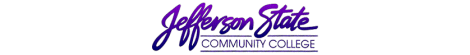 Goal Progress ReportGoal Progress ReportProgram:Emergency Medical ServicesReport period:Report period:2015-20162015-2016GoalsRequest & Justification/ResourcesGoal ProgressStrategies Implemented & Follow-upAttract, recruit and retain quality full-time and part-time faculty to meet the needs of the program.Program OutcomeEmployers and graduates will report 80%satisfaction with educational preparationFilled the Program Director’s PositionReplaced one full-time instructor vacancyHire credentialed and qualified part-time faculty as neededRetain current medical directorDirector and full-time replacements hired and they meet or exceed qualifications required by CoAEMPSEncouraged all L-19 instructors to continue their education.The hiring of the Program Director and the replacement of a full-time instructor is COMPLETE.  Currently, 2 L-19’s are in the progress of completing Masters Degrees, 1 full-time instructor is working to complete a BS and 3 L-19’s have applied for AAS in EMS at JSCC.  As each instructor complete their course of study, further encouragement will be for them to continue their education process.  Medical Director was retained.Maintain program accreditationProgram OutcomeEmployers and graduates will report 80% satisfaction with educational preparationContinue paying CoAEMPS and CAAHEP annual feesProvide appropriate personnelFees paid to CoAEMPS and CAAHEPCOMPLETE.  Continue to pay the annual fees for each year in a timely manner.Faculty and students have access to technology and resources to suffice to achieve course and program outcomes.Program Outcome Students admitted to each level of the Emergency Medical Services will complete their training at the rate of 70%Program Student Learning Outcome #2Display Technical proficiency in all of the skills necessary to fulfill the roll of an entry-level Emergency Medical Technician (EMT), Advanced Emergency Medical Technician (AEMT) or Paramedic.Replace worn lab equipmentReplace necessary suppliesMaintain high fidelity simulation equipment – contract warranty with mannequin manufacturerAdd additional high fidelity mannequin for the EMS program at the Jefferson Campus. This would include the necessary capable support systems, protection plans and warranties.   Nursing mannequins will not permit ET intubations, LMA, orotracheal, nasotracheal and fiber optic techniques; airway occlusion or bilateral needle decompression of a pneumothorax.Purchase 5 iPad tablets for Shelby Campus and Jefferson Campus each.  Currently 5 iPads are in use at the Shelby Campus Lab.Upgrade ambulance stretcher to mirror what is in use in the industry for the EMS Lab at Jefferson Campus.Purchase video laryngoscope for each lab.  This technology is rapidly becoming the industry standard, due to an increased success rate in a critical intervention procedure.1.)Worn equipment replaced2.) Replace necessary supplies3.)Contract warranty with mannequin manufacturer4.) Purchase prehospital high fidelity mannequin for Jefferson Campus with necessary capable support systems, protection plans and warranties.5.) Purchase iPad Tablets for Jefferson Campus Lab, and the Shelby Campus Lab for student access to skill tracking program.6.) Purchase replacement stretcher for the Jefferson Campus Lab.7.) Purchase video laryngoscope for each campus for airway management training.In ProgressIn ProgressComplete.  Will continue to follow up with the simulations coordinator and the manufacturer to maintain the warranty contract.Not approved.  Plan to resubmit for 2016-17 budgets.  Returned second high fidelity mannequin from Shelby Campus to the Jefferson Campus, until such time a replacement may be acquired.Complete.  The goal was completed through Vocational Education Funding.  A total of 15 iPads were purchased, with 5 going to the Shelby Campus Lab and 10 going to the Jefferson Campus Lab. This also completes our goal for next year’s budget request.  Though none are damaged, consideration for contingency replacements may be considered for next year’s budget.Complete. The goal was completed through Vocational Education Funding and the stretcher was purchased and placed at the Jefferson Campus Lab.Complete. The goal was completed through Vocational Education Funding and a video laryngoscope was place in the labs at each campus.Submission date: 5/1/17Submission date: 5/1/17Submitted by:  James H. NorrisSubmitted by:  James H. Norris